Housing Support Referral FormQuestionsAbout youYour current situationWhat you are looking forSupportPlease enter any other information you feel relevant to your applicationDocuments to sendAlong with your referral, the following documents are also required:The referral should be emailed to Housing.manager@aldingbourne.org or posted to the Housing Manager at 73 Aldwick Road, Bognor Regis, Sussex, PO21 2NW.SignatureWhat happens nextYour name: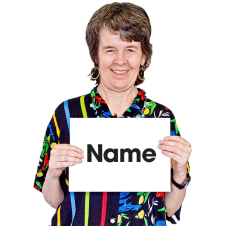 Todays date: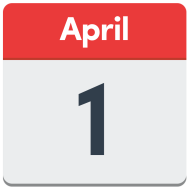 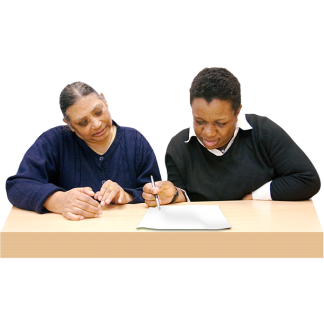 If someone is helping you fill out the form, please give their details belowName:Organisation:Relationship to applicant:Address:Telephone:Email:Name:Organisation:Relationship to applicant:Address:Telephone:Email:If the form is being filled in on behalf of someone, ‘you’ refers to the person who needs housing or support.If the form is being filled in on behalf of someone, ‘you’ refers to the person who needs housing or support.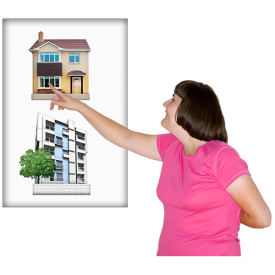 We want to find out about where you would like to live.To do this, we need to ask you questions.National insurance number: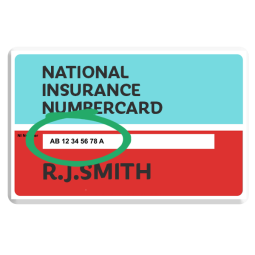 Date of birth: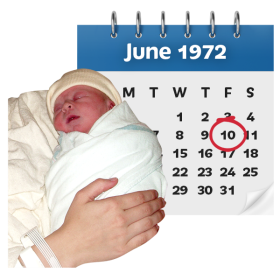 Gender: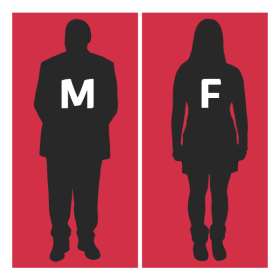 Telephone: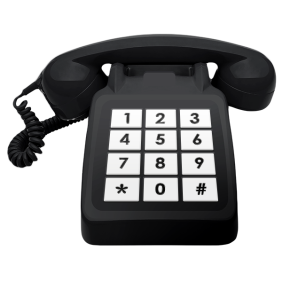 Address: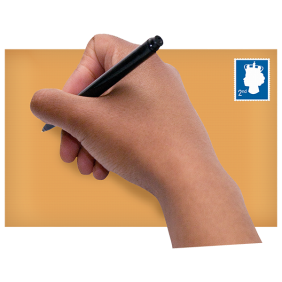 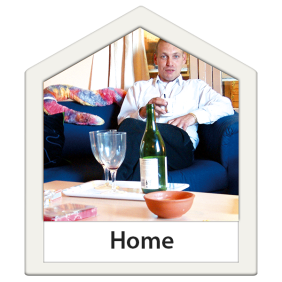 Please describe your current living situation e.g. what type of accommodation you live in, who you live with, is it home owned, rented, homeless, due to be evicted etc.Please describe your current living situation e.g. what type of accommodation you live in, who you live with, is it home owned, rented, homeless, due to be evicted etc.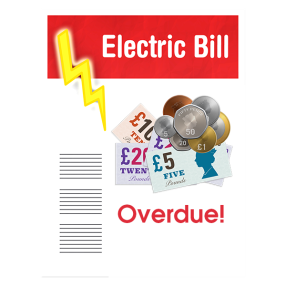 Do you have any debts or are in arrears?Yes / NoIf yes, please give details including the amounts and any legal actionIf yes, please give details including the amounts and any legal action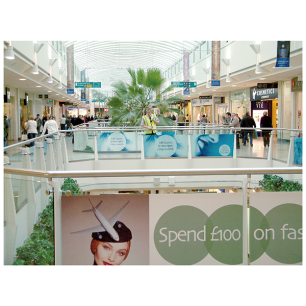 Please describe where you would like to live e.g. a quiet place, near shops, cafes, social clubs etc.Please describe where you would like to live e.g. a quiet place, near shops, cafes, social clubs etc.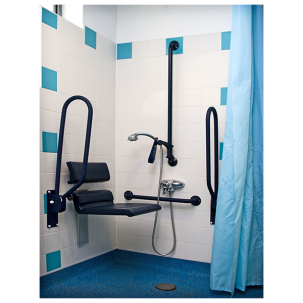 Please describe any accessibility factors that need to be taken into account e.g. can you manage stairs, do you require any assistance aids etc.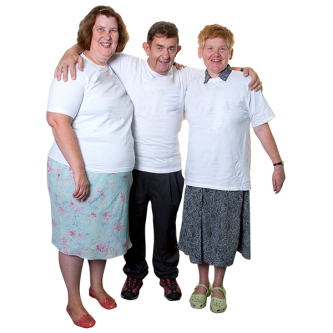 Please describe how you get on with other people e.g. do you like making friends, prefer to be by yourself etc.Is funding in place?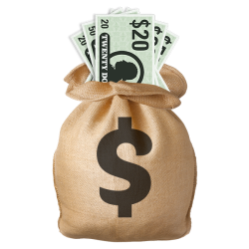 Yes / NoIf no, please give details of when funding is likely to be in place:Support you are eligible for:Support you are eligible for:Support you are eligible for:Support you are eligible for:Number of hours: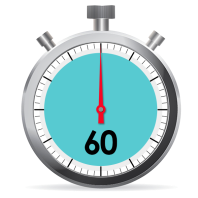 Sleep in or on-call provided: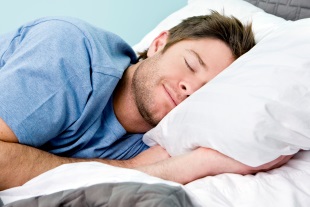 Sleep in  / On-call  / NoneDetails of the funding authority:Details of the funding authority:Details of the funding authority:Details of the funding authority:Name: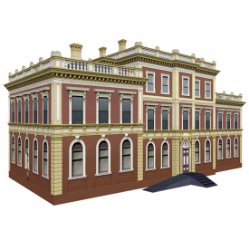 Address: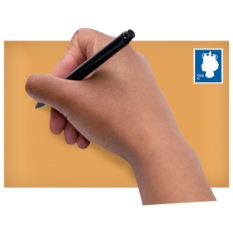 Contact name: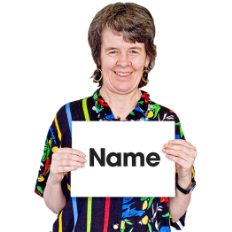 Contact telephone: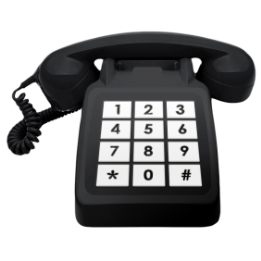 Contact email: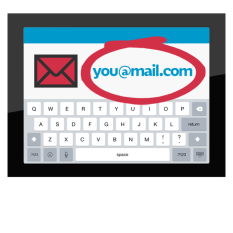 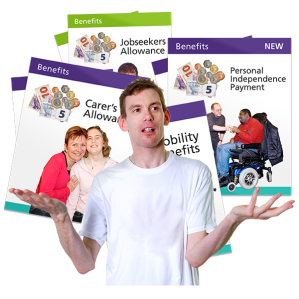 Please list any benefits you receive e.g. ESA, PIP etc.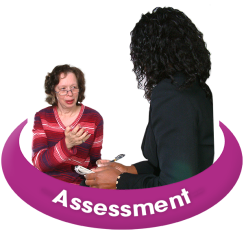 An up to date FACE assessmentCommunity team assessments or reports such as OT, SALT, psychology, psychiatry etc.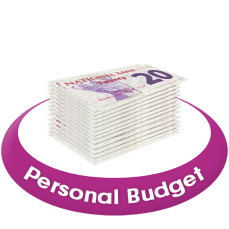 Individual budget (if LA funded) or similar funding agreement (if NHS funded)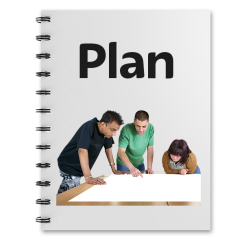 Support plan and risk assessment (if available)Your signature: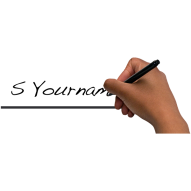 1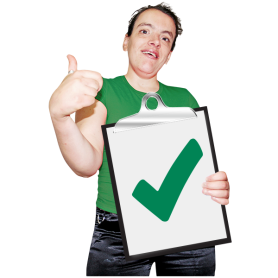 The Housing Manager will acknowledge your application2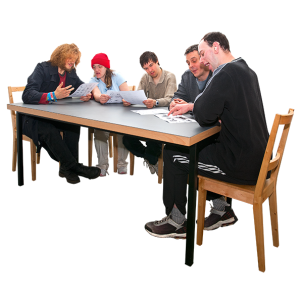 A housing panel will meet once a month and review the referral.They will decide if you are someone who the Trust could potentially house.They will then look at available accommodation (if any) and see if any referrals are suitable for that accommodation and who is the highest priority.3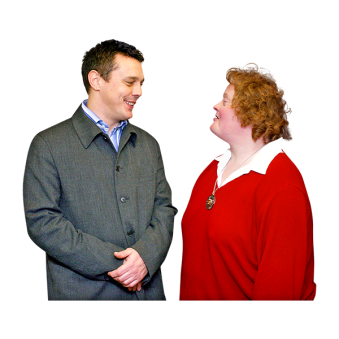 The Housing Manager will contact you to let you know the outcome of the housing panel meeting.If the Trust is unable to offer accommodation at the current time, a member of the Housing team will contact you periodically to see if you have found alternative accommodation.You will be kept on the housing list for 18 months.4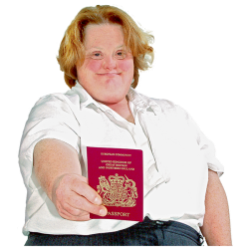 If the Trust is able to offer you accommodation, all the forms requested above must be complete.In addition, you will be asked for documents to prove that you have a right to rent. The Trust will help you with this.